ГРАФИК УЧЕБНЫХ НЕДЕЛЬ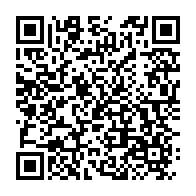 МБОУ «Максатихинская СОШ № 1» на 2021-2022 учебный год.№ п/пУчебные неделиПримечаниеI триместрI триместрI триместр1-4 сентября16-11 сентября2 13-18 сентября3 20-25 сентября427 сентября  - 2 октября54-9 октября611-16 октября718-23 октября825-30 октября  98- 13 ноября1015-20 ноября11 22-27 ноябряТекущая аттестацияII триместрII триместрII триместр129 ноября - 4 декабря26-11 декабря3 13-18 декабря420-25 декабря 527-29 декабря6 10-15 января717-22 января824-29 января931 января -5 февраля107-12 февраля1114-19 февраля1221-26  февраляПраздничные дни: 23 февраля (ср) Текущая аттестацияIII триместрIII триместрIII триместр128 февраля - 5  марта29-12 мартаПраздничные дни:  7, 8 марта (пн, вт)314-17 марта428 марта – 2 апреля 54 - 9 апреля611-16 апреля718-23 апреля825 -29 апреля 94-7 маяПраздничные дни:   2,  3 мая (пн, вт)  1010-14 мая Праздничные дни: 9 мая   (пн) 1116-21 маяТекущая аттестация23-25 маяИТОГО:ИТОГО:34 недели